West Yorkshire Police & Crime Panel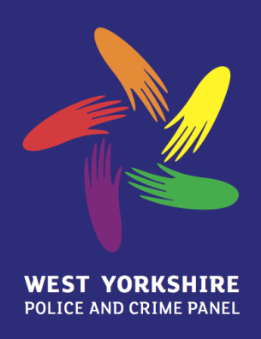 Room 206County HallWakefield MDC      WF1 2QWTel: 01924 305310pcpofficer@wakefield.gov.ukswilkinson@wakefield.gov.ukeduckett@wakefield.gov.uk	30th October 2014To: 	Members of the West Yorkshire Police and Crime Panel	Councillors Alison Lowe,  Masood Ahmed, Les Carter, Imran Hussain, Mohammed Iqbal,  Shakeela Lal, Celia Loughran, Phil Scott, Steven Sweeney, Marcus Thompson, Michael Walls, Alan Wassall  	Mr Roger Grasby, Mrs Jo SykesDear MemberMEETING OF THE WEST YORKSHIRE POLICE AND CRIME PANELFRIDAY  7th NOVEMBER 2014I am pleased to invite you to attend a meeting of the West Yorkshire Police and Crime Panel, which will be held at 9.30am on Friday, 7th November in the Wakefield Suite, Wakefield One Building, Wakefield.The Agenda for the meeting is detailed on the following page.Yours sincerely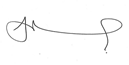 Joanne Roney OBEChief OfficerWest Yorkshire Police and Crime PanelAs a courtesty to colleagues, will you please ensure your mobile phones and pages are on silent prior to the start of the meeting.  Thank you.West Yorkshire Police and Crime Panel Friday 7th November, 9.30am – 11.30amWakefield Suite, Wakefield One Building, WakefieldAgendaAcceptance of apologies for absence	To approve, as a correct record, the minutes of the meeting of the Police and Crime Panel held  10th October and deal with any matters arisingMinutes attached3.	To note any items which the Chair has agreed to add to the agenda on the grounds of urgency4.	Members’ Declaration of Interest	Members are reminded of the requirement to make an appropriate verbal Declaration at the meeting on any item(s) on the agenda in which they have an interest.  Having done so, Members are asked to complete a form detailing the Declaration, which will be available from the Committee and Members’ Services Officer at the meeting.……………………………………………………………………………………………………………………………………………….West Yorkshire Police and Crime Commissioner to attend for items 5 – 115.	Budget Report	Report attached6.	Victim Support Services update	Report attached7.	Partnership Executive Group update 	Report attached8.	Community Outcomes update	Opportunity for Commissioner to update the Panel on his meetings with the Temporary Chief Constable 9.	Published Key Decisions	Report attached10.	Agreed Actions Log	Attached11.	 Commissioner’s Response to any current issues	 Opportunity for update………………………………………………………………………………………………………………………12.	Joint Independent Audit Committee update	Trevor Lake, Chair of Joint Audit Committee to attend at 11am13.	Complaints update	Report attached14.	Panel Forward Agenda Plan 2014/15				For information	Report attached15.	Any Other Business 	Of which notice has been given16.	Date and Time of Next Meeting	The next Panel meeting will be held at10.00am 12 December 2014 – Wakefield Suite, Wakefield One